ПОСТАНОВЛЕНИЕ19  декабря 2018г.                                         с.Григорьевка                                                  № 77О внесении в   ФИАС адресных объектов - помещений (квартир)  многоквартирных домов в с.Григорьевка.                                                          В соответствии со ст. 9  Федерального закона от 28.12.2013 № 443-ФЗ «О федеральной информационной адресной системе и о внесении изменений в Федеральный закон «Об общих принципах организации местного самоуправления в Российской Федерации»,  в связи с отсутствием адресных объектов – помещений (квартир) в многоквартирных домах в с.Григорьевка,  администрация Григорьевского сельского поселенияПОСТАНОВЛЯЕТ:Произвести добавление в базу данных федеральной   информационной адресной системы адресных объектов - помещений (квартир) многоквартирных домов с.Григорьевка  Михайловского района Приморского края Россия: ул.Октябрьская, дом 18  – с 1 по 2 квартиру; ул.Новая, дом 2 – с 1 по 2 квартиру; ул.Калинина, дом 24 – с 1 по 2 квартиру; ул. Калинина, дом 26 – с 1 по 2 квартиру; ул.Зеленая, дом 2 – с 1 по 2 квартиру; ул.Зеленая, дом 4 – с 1 по 2 квартиру; ул.Зеленая, дом 6  – с 1 по 2  квартиру; ул.Зеленая, дом 8 – с 1 по 2  квартиру; ул.Зеленая, дом 10 – с 1 по 2  квартиру; ул.Зеленая, дом 12 – с 1 по 2  квартиру; ул.Зеленая, дом14  – с 1 по 2  квартиру;     2.  Специалисту администрации Григорьевского сельского поселения, уполномоченной по работе в ФИАС, произвести добавление адресных объектов – помещений (квартир) в многоквартирных домах.     3. Настоящее постановление разместить на сайте администрации Григорьевского сельского поселения в сети Интернет.     4.Контроль за исполнение настоящего  постановления оставляю за собой.Глава Григорьевского сельского поселения-глава администрации  поселения                                                                      А.С. Дрёмин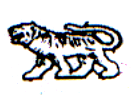 АДМИНИСТРАЦИЯ ГРИГОРЬЕВСКОГО СЕЛЬСКОГО ПОСЕЛЕНИЯМИХАЙЛОВСКОГО МУНИЦИПАЛЬНОГО РАЙОНАПРИМОРСКОГО КРАЯ